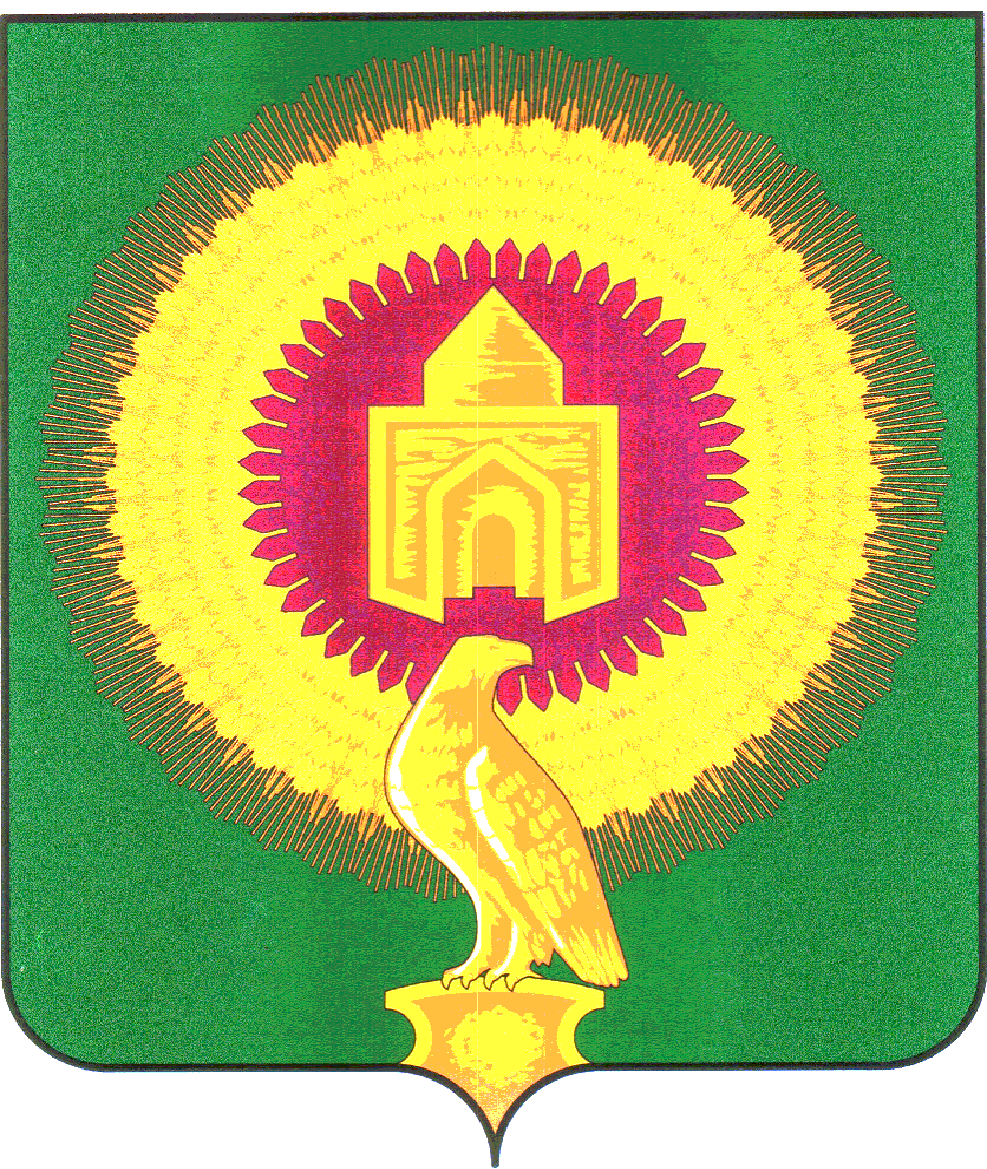 СОВЕТ ДЕПУТАТОВ ТОЛСТИНСКОГО СЕЛЬСКОГО ПОСЕЛЕНИЯВАРНЕНСКОГО МУНИЦИПАЛЬНОГО РАЙОНАЧЕЛЯБИНСКОЙ ОБЛАСТИРЕШЕНИЕот 28 февраля  2018 годас.Толсты                                                                          № 03Об утверждении Порядка представления              и проверки достоверности сведений, гражданами, претендующими на замещение муниципальной должности,  и           лицами, замещающими (занимающими) муниципальные должности Толстинского селького поселения Варненского муниципального района,  о своих   доходах, расходах, об имуществе и обязательствах имущественного характера, а также сведений о доходах, расходах, об имуществе и обязательствах имущественного характера своих супруги (супруга) и несовершеннолетних детей в новой редакцииВ соответствии с Федеральным законом от 06.10.2003 года № 131-ФЗ  «Об общих принципах организации местного самоуправления в Российской Федерации»,  Федеральным законом от 25.12.2008 года № 273-ФЗ   «О противодействии коррупции»,  Федеральным законом от 03.04.2017 года № 64-ФЗ   «О внесении изменений в отдельные законодательные акты Российской Федерации в целях совершенствования государственной политики в области противодействия коррупции», Федеральным законом от 03.12.2012 года  № 230-ФЗ «О контроле за соответствием расходов лиц, замещающих государственные должности, и иных лиц их доходам», Законом Челябинской области от 29 января 2009 года № 353-ЗО «О противодействии коррупции в Челябинской области», Уставом Толстинского сельского поселения  Совет депутатов Толстинского сельского поселения РЕШАЕТ:1.Утвердить Порядок представления и проверки достоверности сведений, гражданами, претендующими на замещение муниципальной должности, и лицами,  замещающими (занимающими) муниципальные должности Толстинского сельского поселения Варненского  муниципального района, о своих доходах, расходах, об имуществе и обязательствах имущественного характера, а также сведений о доходах,  расходах, об имуществе и обязательствах имущественного характера своих супруги (супруга) и несовершеннолетних детей  в новой редакции (прилагается).2. Признать Решения Совета депутатов Толстинского сельского поселения  от 09.03.2016 года № 06 «Об утверждении Порядка представления депутатами Совета депутатов Толстинского сельского поселения сведений о своих доходах, об имуществе и обязательствах имущественного характера, расходах, а также о доходах, об имуществе и обязательствах имущественного характера, расходах своих супруги (супруга) и несовершеннолетних детей, проверки их достоверности, полноты и соблюдения ограничений и запретов, установленных законодательством Российской Федерации», от 22.09.2016 года № 28 «О   внесении изменений в «Порядок представления депутатами Совета  депутатов Толстинского сельского поселения сведений о своих доходах, об имуществе и обязательствах имущественного характера, расходах, а также о доходах, об имуществе и обязательствах имущественного характера, расходах своих супруги (супруга) и несовершеннолетних детей, проверки их достоверности, полноты и соблюдения ограничений и запретов, установленных законодательством Российской Федерации»   утратившими силу.3.Обнародовать  настоящее Решение на информационном стенде и  официальном сайте администрации   Толстинского сельского поселения в  сети «Интернет».4.Настоящее Решение вступает в силу со дня его официального обнародования.Глава Толстинского                                                  Председатель Совета  депутатовсельского поселения	                                      Толстинского сельского поселения_____________  Белоус В.А.	 __________________Артемьев С.В. Приложение к Решению Совета депутатовТолстинского сельского поселенияот 28.02.2018 г. № 03Порядок представления и проверки достоверности сведений, гражданами, претендующими на замещение муниципальной должности, и лицами,  замещающими (занимающими) муниципальные должности Толстинского сельского поселения Варненского  муниципального района, о своих доходах, расходах, об имуществе и обязательствах имущественного характера, а также сведений о доходах,  расходах, об имуществе и обязательствах имущественного характера своих супруги (супруга) и несовершеннолетних детей»1. Настоящий  Порядок определяет:1) порядок представления сведений, гражданами, претендующими на замещение муниципальной должности, и лицами,  замещающими (занимающими) муниципальные должности Толстинского сельского поселения  Варненского  муниципального района, о своих доходах, расходах, об имуществе и обязательствах имущественного характера, а также сведений о доходах,  расходах, об имуществе и обязательствах имущественного характера своих супруги (супруга) и несовершеннолетних детей (далее - сведения о доходах, расходах, об имуществе и обязательствах имущественного характера);2) порядок осуществления проверки достоверности и полноты сведений о доходах, расходах, об имуществе и обязательствах имущественного характера, представляемых  лицами, замещающими (занимающими) муниципальные должности Толстинского сельского поселения Варненского  муниципального района, а также сведений о доходах,  расходах, об имуществе и обязательствах имущественного характера своих супруги (супруга) и несовершеннолетних детей»2. Лица, замещающие (занимающие) муниципальные  должности Толстинского сельского поселения Варненского  муниципального района:а)  Глава Толстинского сельского поселения;б) Депутаты Совета депутатов Толстинского сельского поселения, осуществляющие полномочия на непостоянной основе.3. Сведения о доходах, расходах, об имуществе и обязательствах имущественного характера, в том числе в случаях,  предусмотренных законодательством  сведения о счетах (вкладах) и наличных денежных средствах в иностранных банках, расположенных за пределами территории Российской Федерации, о государственных ценных бумагах иностранных государств, облигациях и акциях иных иностранных эмитентов, о недвижимом имуществе, находящемся за пределами территории Российской Федерации, об обязательствах имущественного характера за пределами территории Российской Федерации, в соответствии с настоящим Порядком представляют лица, замещающие муниципальные должности  Толстинского сельского поселения Варненского муниципального района, а также депутаты, замещающие должности в Совете депутатов Толстинского сельского поселения, в соответствии  со ст. 7.1. , 12.1 Федерального  закон от 25 декабря 2008 года № 273-ФЗ «О противодействии коррупции». Данные сведения предоставляются также за супруга (супругу) и несовершеннолетних детей.4. Сведения, представляемые гражданами, претендующими на замещение муниципальной должности, и лицами, замещающими (занимающими) муниципальные должности, о своих доходах, расходах, об имуществе и обязательствах имущественного характера, а также сведения о доходах, расходах, об имуществе и обязательствах имущественного характера своих супруги (супруга) и несовершеннолетних детей (далее - сведения о доходах, расходах, об имуществе и обязательствах имущественного характера) представляются по форме справки, утвержденной Указом Президента Российской Федерации от 23 июня 2014 года N 460 «Об утверждении формы справки о доходах, расходах, об имуществе и обязательствах имущественного характера и внесении изменений в некоторые акты Президента Российской Федерации», в следующие сроки:1) гражданами, претендующими на замещение муниципальной должности, - при наделении полномочиями по должности (назначении, избрании на должность);2) лицами, замещающими (занимающими) муниципальные должности, - ежегодно не позднее 30 апреля года, следующего за отчетным. 5.  Сведения о доходах, расходах, об имуществе и обязательствах имущественного характера представляются лицами, указанными в пункте 4  настоящего Порядка  должностному лицу органа местного самоуправления, ответственному за работу по профилактике коррупционных и иных правонарушений, по месту замещения либо наделения полномочиями по  должности.                   6.  Для представления Губернатору Челябинской области сведений о доходах, расходах, об имуществе и обязательствах имущественного характера направляются  должностным лицом органа местного самоуправления, ответственным за работу по профилактике коррупционных и иных правонарушений в Управление государственной службы Правительства Челябинской области не позднее трех рабочих дней после окончания соответствующего срока, указанного в пункте  4 настоящего Порядка.  7.  В случае, если гражданин, претендующий на замещение муниципальной должности, или лицо, замещающее (занимающее) муниципальную должность, обнаружил (обнаружило), что в представленных им сведениях о доходах, расходах, об имуществе и обязательствах имущественного характера не отражены или не полностью отражены какие-либо сведения либо имеются ошибки, он (оно) вправе представить уточненные сведения о доходах, расходах, об имуществе и обязательствах имущественного характера в порядке, установленном настоящим Порядком.8. Гражданин, претендующий на замещение муниципальной должности, может представить уточненные сведения о доходах, расходах, об имуществе и обязательствах имущественного характера в течение одного месяца со дня представления сведений в соответствии с  подпунктом 1 пункта 4 настоящего Порядка. Лицо, замещающее (занимающее) муниципальную должность, может представить уточненные сведения о доходах, расходах, об имуществе и обязательствах имущественного характера в течение одного месяца после окончания срока, указанного в подпункте 2 части 4 настоящего  Порядка.9. Сведения о доходах, расходах, об имуществе и обязательствах имущественного характера, представляемые в соответствии с настоящим Порядком лицами, замещающими муниципальные должности Толстинского сельского поселения, являются сведениями конфиденциального характера, если федеральным законом они не отнесены к сведениям, составляющим государственную тайну.10. Работники органов местного самоуправления Толстинского сельского поселения, в должностные обязанности которых входит работа со сведениями о доходах, расходах, об имуществе и обязательствах имущественного характера, виновные в их разглашении или использовании в целях, не предусмотренных законодательством Российской Федерации, несут ответственность в соответствии с законодательством Российской Федерации.11. Сведения о доходах, расходах, об имуществе и обязательствах имущественного характера, представленные в соответствии с настоящим Порядком лицом, замещающим (занимающим)  муниципальную должность, приобщаются к личному делу лица, замещающего (занимающего) муниципальную должность  в случае замещения  должности на постоянной основе. В  случае замещения муниципальной  должности на непостоянной основе – подлежат хранению в  соответствующем органе местного самоуправления.12. Сведения о доходах, расходах, об имуществе и обязательствах имущественного характера, представленные лицами, замещающими (занимающими)  муниципальные должности, размещаются на официальном сайте органа местного самоуправления в информационно-телекоммуникационной сети "Интернет" и (или) предоставляются официальным средствам массовой информации для опубликования в связи с их запросами в порядке, определяемом муниципальными правовыми актами.13. Должностное лицо органа местного самоуправления, ответственное за работу по профилактике коррупционных и иных правонарушений, осуществляет анализ представленных сведений о доходах, расходах, об имуществе и обязательствах имущественного характера и не позднее трех рабочих дней со дня истечения соответствующего срока, указанного в  пункте 4 настоящего Порядка, либо поступления информации в соответствии с пунктом  17 настоящего Порядка в письменной форме уведомляет об этом Губернатора Челябинской области.14.Уведомление в отношении каждого лица, представившего сведения о доходах, расходах, об имуществе и обязательствах имущественного характера, направляется в Управление государственной службы Правительства Челябинской области для подготовки проекта решения Губернатора Челябинской области об осуществлении проверки достоверности и полноты представленных сведений о доходах, расходах, об имуществе и обязательствах имущественного характера.15. Проверка достоверности и полноты сведений о доходах, расходах, об имуществе и обязательствах имущественного характера в соответствии с законодательством Российской Федерации о противодействии коррупции осуществляется по решению Губернатора Челябинской области. Решение об осуществлении проверки принимается отдельно в отношении каждого гражданина, претендующего на замещение муниципальной должности, или лица, замещающего (занимающего) муниципальную должность, и оформляется в письменной форме.16. Основанием для проверки достоверности и полноты сведений о доходах, расходах, об имуществе и обязательствах имущественного характера является письменно оформленная информация о:1) представлении гражданином, претендующим на замещение муниципальной должности, или лицом, замещающим (занимающим) муниципальную должность, недостоверных или неполных сведений о доходах, расходах, об имуществе и обязательствах имущественного характера;2) несоблюдении лицом, замещающим (занимающим) муниципальную должность, ограничений, запретов, неисполнения обязанностей, установленных Федеральным законом                    «О противодействии коррупции», Федеральным законом «О контроле за соответствием расходов лиц, замещающих государственные должности, и иных лиц их доходам», Федеральным законом «О запрете отдельным категориям лиц открывать и иметь счета (вклады), хранить наличные денежные средства и ценности в иностранных банках, расположенных за пределами территории Российской Федерации, владеть и (или) пользоваться иностранными финансовыми инструментами».17. Информация, предусмотренная пунктом 16  настоящего Порядка, может быть представлена:1) правоохранительными органами, иными государственными органами, органами местного самоуправления и их должностными лицами;2) должностными лицами органов местного самоуправления, ответственными за работу по профилактике коррупционных и иных правонарушений;3) постоянно действующими руководящими органами политических партий и зарегистрированных в соответствии с законом иных общероссийских общественных объединений, не являющихся политическими партиями;4) Общественной палатой Российской Федерации, Общественной палатой Челябинской области;5) общероссийскими средствами массовой информации.18. Информация анонимного характера не может служить основанием для проверки достоверности и полноты сведений о доходах, расходах, об имуществе и обязательствах имущественного характера.          19. Проверка достоверности и полноты сведений о доходах, расходах, об имуществе и обязательствах имущественного характера осуществляется в срок, не превышающий 60 дней со дня принятия решения о ее проведении. Срок проверки может быть продлен до 90 дней лицом, принявшим решение о ее проведении.  20. Проверка достоверности и полноты сведений о доходах, расходах, об имуществе и обязательствах имущественного характера, за исключением лиц, замещающих (занимающих) муниципальные должности и осуществляющих свои полномочия на непостоянной основе, осуществляется Управлением государственной службы Правительства Челябинской области. Доклад о результатах проверки направляется Губернатору Челябинской области.В отношении лиц, замещающих (занимающих) муниципальные должности и осуществляющих свои полномочия на непостоянной основе, проверка достоверности и полноты представляемых ими сведений о доходах, расходах, об имуществе и обязательствах имущественного характера осуществляется должностными лицами органов местного самоуправления, ответственными за работу по профилактике коррупционных и иных правонарушений,  по месту представления указанными лицами сведений о доходах, расходах, об имуществе и обязательствах имущественного характера.            21. При выявлении в результате проверки достоверности и полноты сведений о доходах, расходах, об имуществе и обязательствах имущественного характера, проведенной в соответствии с пунктом  15 настоящего Порядка, фактов несоблюдения ограничений, запретов, неисполнения обязанностей, установленных законодательством Российской Федерации о противодействии коррупции, Губернатор Челябинской области обращается с заявлением о досрочном прекращении полномочий лица, замещающего (занимающего) муниципальную должность, или применении в отношении него иного дисциплинарного взыскания в орган местного самоуправления, уполномоченный принимать соответствующее решение, или в суд.    22. Материалы проверки достоверности и полноты сведений о доходах, расходах, об имуществе и обязательствах имущественного характера, проведенной в соответствии с  пунктом 15 настоящего Порядка, хранятся в течение трех лет со дня ее окончания в Управлении государственной службы Правительства Челябинской области или в органе местного самоуправления по месту представления сведений о доходах, расходах, об имуществе и обязательствах имущественного характера, после чего подлежат уничтожению в установленном порядке либо передаются в архив.   23. Порядок  проведения проверки достоверности и полноты представляемых  сведений о доходах, расходах, об имуществе и обязательствах имущественного характера в отношении лиц, замещающих (занимающих) муниципальные должности и осуществляющих свои полномочия на непостоянной основе:23.1. Должностное  лицо, ответственное за работу по профилактике коррупционных и иных правонарушений,  при осуществлении проверки, проводимой  в соответствии с абзацем 2 пункта 20,  вправе:1) изучать представленные лицом, замещающим (занимающим) муниципальную должность  сведения о доходах, расходах, об имуществе и обязательствах имущественного характера и дополнительные материалы, которые приобщаются к материалам проверки;2) получать от лица, замещающего (занимающего) муниципальную должность, пояснения по представленным им сведениям о доходах, расходах, об имуществе и обязательствах имущественного характера и материалам;3) направлять в установленном порядке запросы в органы прокуратуры Российской Федерации, следственные органы Следственного комитета Российской Федерации, иные федеральные государственные органы, государственные органы субъектов Российской Федерации, территориальные органы федеральных государственных органов, органы местного самоуправления, на предприятия, в учреждения, организации и общественные объединения (кроме запросов в кредитные организации, налоговые органы Российской Федерации) об имеющихся у них сведениях о:а) доходах, расходах, об имуществе и обязательствах имущественного характера лица, замещающего (занимающего) муниципальную должность, его супруги (супруга) и несовершеннолетних детей;б) достоверности и полноте сведений, представленных лицом, замещающим (занимающим) муниципальную должность.Запросы в кредитные организации, налоговые органы Российской Федерации и органы, осуществляющие государственную регистрацию прав на недвижимое имущество и сделок с ним, осуществляют лица, наделенные такими полномочиями в соответствии с законодательством Российской Федерации;4) наводить справки у физических лиц и получать от них информацию с их согласия;5) осуществлять анализ сведений, представленных лицом, замещающим (занимающим) муниципальную должность, в соответствии с законодательством Российской Федерации о противодействии коррупции.23.2. В запросе, предусмотренном подпунктом 3 пункта 23 настоящего Порядка, указываются:1) фамилия, имя, отчество руководителя государственного органа или организации, в которые направляется запрос;2) нормативный правовой акт, на основании которого направляется запрос;3) фамилия, имя, отчество, дата и место рождения, место регистрации, жительства и (или) пребывания, должность и место работы (службы), вид и реквизиты документа, удостоверяющего личность, лица, замещающего (занимающего)  муниципальную должность, его супруги (супруга) и несовершеннолетних детей, сведения о доходах, расходах, об имуществе и обязательствах имущественного характера которых проверяются;4) содержание и объем сведений, подлежащих проверке;5) срок представления запрашиваемых сведений;6) фамилия, инициалы и номер телефона должностного лица, ответственного за работу по профилактике коррупционных и иных правонарушений, подготовившего запрос;7) идентификационный номер налогоплательщика (в случае направления запроса в налоговые органы Российской Федерации);8) другие необходимые сведения.23.3. Должностное  лицо, ответственное за работу по профилактике коррупционных и иных правонарушений,  обеспечивает:1) уведомление в течение двух рабочих дней со дня получения соответствующего решения в письменной форме лица, замещающего (занимающего)  муниципальную должность, о начале в отношении него проверки;2) в случае обращения лица, замещающего (занимающего) муниципальную должность, проведение беседы в течение семи рабочих дней со дня получения обращения лица, замещающего (занимающего)  муниципальную должность, в ходе которой оно должно быть проинформировано  о том, какие сведения, представляемые им в соответствии с настоящим Порядком, подлежат проверке.23.4. По окончании осуществления проверки должностное лицо, ответственное за работу по профилактике коррупционных и иных правонарушений, обязано ознакомить лицо, замещающее (занимающее) муниципальную должность, с ее результатами с соблюдением законодательства Российской Федерации о государственной тайне.23.5. Лицо, замещающее (занимающее) муниципальную должность, вправе:1) давать пояснения в письменной форме:а) в ходе осуществления проверки;б) по вопросам, указанным в подпункте 2 пункта 23.3 настоящего Порядка;в) по результатам осуществления проверки;2) представлять дополнительные материалы и давать по ним пояснения в письменной форме;3) обращаться к должностному лицу, ответственному за работу по профилактике коррупционных и иных правонарушений, с подлежащим удовлетворению ходатайством о проведении с ним беседы по вопросам, указанным в подпункте 2 пункта 23.3 настоящего Порядка.23.6 Пояснения, указанные в пункте 23.5 настоящего Порядка, приобщаются к материалам проверки.23.7. Должностное лицо, ответственное за работу по профилактике коррупционных и иных правонарушений,  представляет  результаты проверки сведений о доходах, расходах, об имуществе и обязательствах имущественного характера в отношении лиц, замещающих (занимающих) муниципальные должности и осуществляющих свои полномочия на непостоянной основе в соответствии с абзацем 2 пункта 20 настоящего Порядка, в   комиссию Совета депутатов Толстинского сельского поселения  по контролю  за достоверностью сведений о доходах, об имуществе и обязательствах имущественного характера, представляемых  депутатами Совета депутатов сельского поселения для  рассмотрения и подготовки доклада о ее результатах.24. Доклад Губернатору Челябинской области о результатах проверки сведений о доходах, расходах, об имуществе и обязательствах имущественного характера в отношении лиц, замещающих (занимающих) муниципальные должности и осуществляющих свои полномочия на непостоянной основе, направляется в Управление государственной службы Правительства Челябинской области.25. По результатам осуществления проверки в докладе должно содержаться одно из следующих предложений:1)  об отсутствии оснований для применения к лицу, замещающему (занимающему) муниципальную должность, мер юридической ответственности;2) о применении к лицу, замещающему (занимающему) муниципальную должность, мер юридической ответственности.